Приложение № I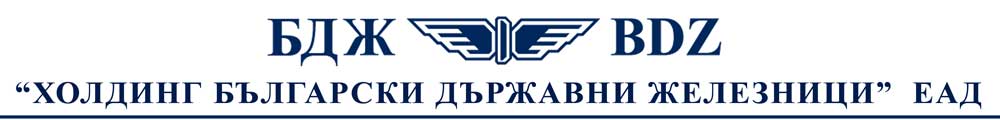 ул. “Иван Вазов” № 3, София 1080					                                                                                    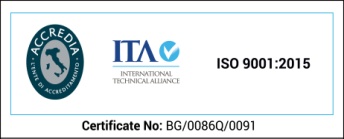 тел.: (+359 2) 981 11 10; (+359 2) 932 43 10				                                                                                    факс: (+359 2) 987 71 51bdz@bdz.bgwww.bdz.bgУ Т В Ъ Р Ж Д А В А М Е:Съвет на директорите на “Холдинг БДЖ” ЕАД:Велик Занчев		            Владимир Владимиров 		   Филип АлексиевК  О  Н  К  У  Р  С  Н  А    Д О К У М Е Н Т А Ц И ЯЗА ПРОВЕЖДАНЕ НА КОНКУРС: „ИЗБОР НА ДОСТАВЧИЦИ ЗА ДОСТАВКА НА ХРАНИТЕЛНИ ПРОДУКТИ И НАПИТКИ ЗА НУЖДИТЕ НА ПВЦ „ПАНИЧИЩЕ”, ПВЦ „ПРИМОРСКО” И ПВЦ „ЖЕЛЕЗНИЧАР” КЪМ ПОДЕЛЕНИЕ ЗА „ПОЧИВНА ДЕЙНОСТ” ПРИ „ХОЛДИНГ БДЖ“ ЕАД”Съгласувано с:…………..........….. Ф. АлексиевДиректор “Финанси”................................ Ж. ХристоваГлавен юрисконсулт на “Холдинг БДЖ” ЕАД.................................. инж. Т. ВасилеваДиректор “Договори, обществени поръчки и проекти”................................. Д. МихайловГлавен счетоводител на “Холдинг БДЖ” ЕАДгр. СофияС Ъ Д Ъ Р Ж А Н И Е:Условия за провеждане на конкурса; Техническа спецификация – Приложение № 13. Предложение – Образец № 1;4. Декларация – Образец № 2 за липса на свързаност на участник по смисъла на § 1, т.1 от ДР на Закона за предотвратяване и установяване на конфликт на интереси и за сключен договор с лице по чл. 21 или чл. 22 от Закона за предотвратяване и установяване на конфликт на интереси;5. Декларация – Образец 2а за липса на задължения към „Холдинг БДЖ” ЕАД и свързаните с него юридически лица – „БДЖ-Товарни превози” ЕООД и „БДЖ-Пътнически превози” ЕООД;6. Декларация за остатъчен срок на годност на хранителните продукти към дата на доставка  – Образец № 3;7. Списък – описание на превозните средства – Образец № 4;Декларация за съгласие с проект на договора – Образец № 5;9. Ценово предложение – Образец № 6, 6а и 6б;10. Проекти на договор – Образец № 7, № 7а и № 7бУСЛОВИЯ ЗА ПРОВЕЖДАНЕ НА КОНКУРС „ИЗБОР НА ДОСТАВЧИЦИ ЗА ДОСТАВКА НА ХРАНИТЕЛНИ ПРОДУКТИ И НАПИТКИ ЗА НУЖДИТЕ НА ПВЦ ПАНИЧИЩЕ, ПВЦ ПРИМОРСКО И ПВЦ ЖЕЛЕЗНИЧАР КЪМ ПОДЕЛЕНИЕ ЗА „ПОЧИВНА ДЕЙНОСТ” ПРИ „ХОЛДИНГ БДЖ“ ЕАД”І.  ОБЩИ ПОЛОЖЕНИЯ.1. Възложител на конкурса е “Холдинг БДЖ” ЕАД, ЕИК 130822878, със седалище и адрес на управление: гр. София, ул.”Иван Вазов” № 3.2. Провеждането на настоящия конкурс е с цел избор на доставчици за доставка на хранителни продукти и напитки за нуждите на ПВЦ Паничище, ПВЦ Приморско и ПВЦ Железничар към Поделение за „Почивна дейност” при „Холдинг БДЖ” ЕАД, чрез сключване на писмен договор. Конкурсът се провежда по реда и условията на Правилника за реда за упражняване правата на държавата в търговските дружества с държавно участие в капитала, при спазване на изискванията за публичност и прозрачност, за свободна и честна конкуренция и за осигуряване на равни възможности за участие на всички кандидати.ІІ.  ОПИСАНИЕ НА ПРЕДМЕТА И УСЛОВИЯ НА КОНКУРСА.Предмет на конкурса е „Избор на доставчици за доставка на хранителни продукти и напитки за нуждите на ПВЦ Паничище, ПВЦ Приморско и ПВЦ Железничар към Поделение за „Почивна дейност” при „Холдинг БДЖ” ЕАД”, чрез сключване на писмен договор.Всеки участник може да подаде предложение за една или повече от следните обособени позиции:2.1. Обособена позиция №  1 -  ХЛЯБ, ХЛЕБНИ ИЗДЕЛИЯ, СЛАДКАРСКИ ИЗДЕЛИЯ И ЗАХАР;2.2. Обособена позиция № 2 – ЗЕЛЕНЧУЦИ И ПРОДУКТИ ОТ ГРАДИНАРСТВОТО, ПЛОДОВЕ-ОВОЩНИ, ЦИТРУСОВИ И ДР., ПЛОДОВЕ ПРЕРАБОТЕНИ, ЗЕЛЕНЧУЦИ ПРЕРАБОТЕНИ ИЛИ КОНСЕРВИРАНИ, ЗЪРНЕНИ КУЛТУРИ И КАРТОФИ;2.3. Обособена позиция № 3 -  МЕСО, МЕСНИ ПРОДУКТИ И РИБА;2.4. Обособена позиция № 4 - ПРОДУКТИ ОТ ПТИЦИ, РАСТИТЕЛНИ МАСЛА, МЕЛНИЧАРСКИ ПРОДУКТИ, МЛЕЧНИ ПРОДУКТИ, ТЕСТЕНИ ИЗДЕЛИЯ, ХРАНИТЕЛНИ ПОДПРАВКИ И ДРУГИ;2.5. Обособена позиция № 5 - ЧАЙ, КАФЕ И НАПИТКИ.Подробно описание на групите храни и напитки, включени в съответната обособена позиция и техните прогнозни количества за съответния обект /ПВЦ/ на доставка, са дадени в Техническа спецификация – Приложение № 1 към конкурсната документация.3. Място на доставка:3.1.  ПВЦ Паничище ( гр. Сапарева баня, местност Паничище );3.2.  ПВЦ Приморско ( гр. Приморско, ул. „Сирена” № 8 );3.3.  ПВЦ Железничар (гр. Варна, к.к. Чайка 1-спирка „Журналист”)     Всеки участник може да кандидатства по съответната/ите обособена/и позиция/и за един или повече от посочените в т.3 обекти /ПВЦ/ на доставка.4. Срок за изпълнение на доставките:4.1.  За ПВЦ Паничище – за срок от 3 /три/ години, считано от датата на сключване на договор;4.2. За ПВЦ Приморско – от 01.05.2018г. до 31.10.2018г., от 01.05.2019г. до 31.10.2019г. и от 01.05.2020г. до 31.10.2020г.;4.3. За ПВЦ Железничар  – от 01.05.2018г. до 31.10.2018г., от 01.05.2019г. до 31.10.2019г. и от 01.05.2020г. до 31.10.2020г.5. Начин на плащане – по банков път, в лева, до 30 /тридесет/ дни след приключването на месеца, в който са извършени доставките и получени: оригинал на данъчна фактура, приемо – предавателни протоколи за доставените продукти и сертификати за качество. 6. Дружеството ще сключи писмен договор за изпълнение на доставките, с участника, класиран на първо място, за съответната обособена/и позиция/ии, за съответния обект /ПВЦ/ на доставка, съгласно проекта на договор – Образец № 7, № 7а и № 7б от конкурсната документация.III. ИЗИСКВАНИЯ КЪМ КАНДИДАТИТЕ.1. Предложения за участие в конкурса се подават от участници – юридически лица или еднолични търговци, регистрирани по ЗДДС. Потенциалните доставчици на вино и спиртни напитки следва да притежават валиден лиценз за търговия с тези продукти;2. До участие в конкурса се допускат кандидати, подали предложение, съгласно изискванията и условията на конкурсната документация - образец № 1 към конкурсната документация;3.  До участие в конкурса не се допускат лица, които имат задължения към “Холдинг БДЖ” ЕАД и свързаните с него юридически лица – „БДЖ – Пътнически превози” ЕООД и „БДЖ – Товарни превози” ЕООД, към датата на подаване на документите за участие. 4.  До участие в конкурса не се допускат лица, които са свързани лица по смисъла на § 1, т.1 от ДР на Закона за предотвратяване и установяване на конфликт на интереси с дружеството – организатор на конкурса, „БДЖ – Пътнически превози” ЕООД и „БДЖ – Товарни превози„ ЕООД, или със служители на ръководна длъжност в тези дружества;5.  До участие в конкурса не се допускат лица, които са сключили договор с лице по чл.21 или чл.22 от Закона за предотвратяване и установяване на конфликт на интереси.     6. До участие в конкурса не се допускат лица, които са в открито производство по несъстоятелност и ликвидация към датата на подаване на документите за участие.IV. НЕОБХОДИМИ ДОКУМЕНТИ ЗА УЧАСТИЕ:1. Списък на документите, представени от кандидатите.2. Предложение на участника – образец № 1, както и:3. Декларация с посочен единен идентификационен код /ЕИК/ по чл. 23 от Закона за търговския регистър – оригинал;4. Заверено копие от удостоверение за регистрация по ЗДДС /идентификационен № по ДДС/;5. Заверено копие на валиден лиценз за търговия с вина и спиртни напитки /в случай, че кандидатът участва за тази позиция/;6. Декларация - образец № 2, че участникът не е свързано лице по смисъла на § 1, т.1 от ДР на Закона за предотвратяване и установяване на конфликт на интереси с дружеството – организатор на конкурса, „БДЖ – Пътнически превози” ЕООД, „БДЖ – Товарни превози” ЕООД, или със служители на ръководна длъжност в тези дружества, както и, че не е сключил договор с лице по чл.21 или чл.22 от Закона за предотвратяване и установяване на конфликт на интереси – оригинал;7. Декларация - образец № 2а, че участникът няма задължения към „Холдинг БДЖ” ЕАД и свързаните с него дружества – „БДЖ-Товарни превози” ЕООД и „БДЖ-Пътнически превози” ЕООД – оригинал;8. Декларация - образец № 3, за остатъчен срок на годност на хранителните продукти към датата на доставка – оригинал;9. Списък – описание на превозните средства, с които ще се извършват доставките - образец № 4 – оригинал; 10. Заверено копие на Удостоверение по чл. 12 от Закона за храните, за регистрация на обекта (обектите), с които участника разполага, за търговия на едро, с продуктите, обект на обособената позиция, за която кандидатът участва;11. Декларация – образец № 5 за съгласие с проект на договора;12. Ценово предложение на участника – образец № 6, 6а и 6б, поставено в отделен, запечатан, непрозрачен плик. В плика участникът поставя толкова образци на ценови предложения, за колкото обекти /ПВЦ/ на доставка кандидатства.            Всички описани в списъка документи, се изготвят в съответствие с условията и образците от настоящата конкурсна документация, като същите се подписват/заверяват от законния представител на юридическото лице - участник в конкурса, съответно от физическото лице – при участник- едноличен търговец, като се полага и фирмения печат на кандидата.V. ПРЕДЛОЖЕНИЯ ЗА УЧАСТИЕ В КОНКУРСА – ПРЕДСТАВЯНЕ, СЪДЪРЖАНИЕ, ПРЕДАВАНЕ.1. Всеки участник има право да подаде предложение за една или повече обособени позиции, посочени в раздел II, т. 2, за един или повече обекта (ПВЦ) на доставка, посочени в раздел II, т.3 от настоящата конкурсна документация.2.  До изтичането на срока за подаване на предложенията, всеки кандидат може да промени, допълни или оттегли предложението си.3. Предложенията се представят в четлив текст, по същите не се допускат никакви вписвания между редовете, изтривания или корекции. 4. Предаване на предложенията:         4.1. Предложението за участие в конкурса, заедно с приложените към него документи, се представя в запечатан, непрозрачен плик, в посочения в обявата срок, от участника или от упълномощен от него представител. Ценовото предложение на кандидата - образец № 6, образец № 6а и образец № 6б се представя в отделен, запечатан, непрозрачен плик с надпис „Предлагана цена”, поставен в плика с предложението.       Върху плика с предложението, участникът посочва: наименованието си, адрес за кореспонденция, телефон, факс, електронен адрес и лице за контакти, за участие в конкурс: „Избор на доставчици за доставка на хранителни продукти и напитки за нуждите на ПВЦ Паничище, ПВЦ Приморско и ПВЦ Железничар към Поделение за „Почивна дейност” при „Холдинг БДЖ” ЕАД”, за обект /ПВЦ/ - ………./посочва се наименованиeто на съответния обект на доставка, за който се кандидатства/, за обособени позиции №…. /посочват се номерата на обособените позиции, за които се кандидатства/.Предложенията се подават на място, в деловодството на „Холдинг БДЖ“ ЕАД, на адрес: гр.София, ул.“Иван Вазов“ № 3, ет.1.        4.2. При приемане на предложенията върху пликовете се отбелязват поредния номер, датата и часът на получаване, като посочените данни се вписват във входящия дневник на Възложителя.       4.3. Предложения, представени в незапечатан, прозрачен плик или в плик с нарушена цялост, както и предложения, представени след изтичане на посочения срок, не се приемат и незабавно се връщат на кандидата.5. Срокът на валидност на предложенията е 90 (деветдесет) календарни дни от крайния срок за получаване на предложенията. Посоченият срок е времето, през което участниците са обвързани с условията на представените от тях предложения.VІ. РАЗГЛЕЖДАНЕ, ОЦЕНКА И КЛАСИРАНЕ НА ПРЕДЛОЖЕНИЯТА.Конкурсът за избор на Изпълнител се провежда от комисия, назначена със заповед на Изпълнителния директор на „Холдинг БДЖ” ЕАД. В заповедта се определят и резервни членове.Комисията се свиква и ръководи от нейния председател. Комисията започва своята работа след като й бъде представен от деловодството на дружеството списък на кандидатите, заедно с пликовете с предложенията, по реда на тяхното постъпване. Комисията приключва своята работа с протокол, който се подписва от всички членове. Комисията приема решенията си с обикновено мнозинство от членовете й.При отваряне на пликовете с предложенията могат да присъстват желаещите кандидати, участващи в конкурса, техни законни или изрично упълномощени за участие в настоящия конкурс представители. След отварянето на пликовете комисията оповестява документите, които те съдържат. С извършване на тези действия приключва публичната част от заседанието на комисията.Комисията може по всяко време да проверява заявените от кандидата данни.Комисията предлага за отстраняване от участие в конкурса участник, който не отговаря на изискванията за участие или не е представил някой от изискуемите документи.За своята работа конкурсната комисия изготвя протокол в 1 (един) екземпляр, който се подписва от нейните членове. Комисията класира по ред участниците съобразно степента на удовлетворяване на конкурсните условия и предлага на Съвета на директорите на „Холдинг БДЖ” ЕАД да определи участникът, спечелил конкурса за изпълнител на поръчката, за съответната обособена позиция, по отношение на обекта/ПВЦ/ на доставка, за който се кандидатства.Дружеството прекратява конкурса с мотивирано решение, когато не е подадено нито едно предложение за участие или не е допуснат нито един участник.VII. ДОПЪЛНИТЕЛНИ ПРАВИЛА И УСЛОВИЯ.Разходите, свързани с изготвянето и предаването на предложенията, са изцяло за сметка на кандидата. VIII. КРИТЕРИЙ ЗА ОЦЕНКА НА ОФЕРТИТЕ - „НАЙ-НИСКА ЦЕНА”:За всички пакетирани продукти, които се предлагат на пазара в различни по тегло опаковки (разфасовки), е необходимо участниците да отбележат опаковката/разфасовката, която предлагат и нейната крайна единична цена. При оценяването на предложенията на участниците, ще се вземат предвид крайните цени на съответните продукти – приравнени към 1 кг.Оценяването и класирането на ценовите предложения се извършва по критерия: „най-ниска цена”. Под „най-ниска цена” се разбира предложената от участника обща стойност без ДДС за съответната обособена позиция, по отношение на обекта /ПВЦ/ на доставка, за който се кандидатства.	Общата стойност на всяка обособена позиция е сборът от общите предложени цени за съответните продукти, включени в съответната обособена позиция.Оферираната крайна единична цена за съответния продукт, се изчислява по формулата:       Х = Y – Y x Z / 100Като:крайна единична цена на всеки продукт – (Х)базова цена на всеки продукт - (Y)процент (%) търговска отстъпка  - (Z)Крайната единична цена за съответния вид продукт се определя, в лева, без ДДС и включва всички разходи по доставката, франко складовете на обектите (ПВЦ) на Възложителя. При фактурирането се начислява дължимият ДДС. Общата предлагана цена за всеки отделен продукт, по всяка обособена позиция, се получава, като крайната единична оферирана цена за продукта, изведена по горната формула, се умножи по съответните количества. Базовите единични цени на всеки продукт (Y), се определят на база осреднени единични за страната цени на едро на хранителните продукти и напитки, по бюлетина на „Система за агропазарна информация” ЕООД /САПИ/.За базови единични цени на продуктите при откриване на настоящия конкурс, Възложителят е използвал цените, посочени в бюлетина на САПИ, актуална към 25.01.2018г. за единични базови цени на стоки на едро - първо качество за: област Кюстендил /за ПВЦ Паничище/, област Бургас /за ПВЦ Приморско/ и област Варна /за ПВЦ Железничар/. Доставните единични цени, на които ще се доставят продуктите от влизане в сила на договорите са, както следва:За ПВЦ Паничище - по единични базови цени по използваната от Възложителя бюлетина на САПИ за област Кюстендил, отразени в образеца на ценовото предложение – образец 6 към конкурсната документация.За ПВЦ Приморско и ПВЦ Железничар - по единични базови цени от бюлетина на САПИ- област Бургас за ПВЦ Приморско и област Варна за ПВЦ Железничар, предоставена  от участника определен за изпълнител за негова  сметка, актуална към последното число на месеца предхождащ началната дата на периода на действие на договора за съответната календарна година, коригирани с предложения процент отстъпка, отразени в образеца на ценовото предложение – образец 6а и образец 6б  към конкурсната документация.През целия период на договорите се спазва предложения от участника в ценовото му предложение процент отстъпка.Доставната единична цена на стоките за обектите се актуализира, както следва:За ПВЦ Паничище -  на всеки 3 месеца след влизане в сила на договора;За ПВЦ Приморско и ПВЦ Железничар – на всеки 2 /два/ месеца от началната дата на всеки период на действие на договорите за съответната календарна година.При актуализиране на цените на обектите за доставка се спазва следния ред: 1. Участникът определен за изпълнител предоставя за своя сметка на Възложителя   бюлетина на САПИ, за базови цени на стоки на едро-първо качество за съответната област /Кюстендил, Бургас и Варна/, актуална към последно число на месеца предхождащ месеца на актуализация  и актуална справка за новите цени на доставяните стоки;       2. В срок от два работни дни от получаване на документите по т. 1, упълномощени представители на Възложителя извършват проверка на новите доставни цени. В случай на грешки при изчисляването, незабавно се уведомява изпълнителя по телефон или e-mail, за констатираните грешки, който в срок до един работен ден представя нова коригирана справка;       3. При промяна на цените се изготвя констативен протокол с новите доставни цените на стоките, който се подписва от упълномощени представители на страните по договора;4. Актуализираните цени на стоките влизат в сила на следващия ден от подписване на констативния протокол между страните.При динамична промяна на цените през всеки период на действие на договора, Възложителят си запазва правото едностранно да иска актуализация на доставните цени на стоките. В тези случаи, Възложителят предоставя за своя сметка актуална към момента бюлетина на САПИ  на  изпълнителя по e-mail , след което се спазва описания по-горе ред за актуализиране на цените на доставка.IX. Сключване на договор.1. Дружеството ще сключи договор за изпълнение, с участника, класиран на първо място за съответната/ите обособена/и позиция/и, за съответния обект /ПВЦ/ на доставка, съгласно условията на проекта на договор - Образец № 7 / № 7а / № 7б от настоящата документация. 2. При сключване на договора, изпълнителят внася гаранция за изпълнение на договора, в съответствие с изискванията на проекта на договор. Внасянето на гаранцията от страна на изпълнителя е условие за сключване на договора. X. Изчисление на резултатите съгласно оценяването: 1. Кандидатът, чието предложение е с „най-ниска цена” за съответната обособена позиция (група хранителни продукти/напитки), за съответния обект /ПВЦ/ на доставка, се класира на първо място.2.  При равни стойности на ценовите предложения за съответната обособена позиция, за съответния обект /ПВЦ/ на доставка, изпълнителят се определя чрез жребий, между класираните кандидати на първо място.